《财务部门绩效管理》课程背景：绩效管理是为企业不断发展而设置的，绩效管理前提便是绩效目标的设定，一个合理的绩效目标设定可以激励员工的工作热情，并能提升企业的整体业绩，明确发展方向。为帮助提升绩效管理水平，特开发本课程。本课程从帮助财务部门负责人来设定部门内部员工的绩效目标，通过目标的层层分析讲解，帮助企业推行绩效管理运营管理的全面提升，最终实现企业战略的有效达成。课程价值：● 搞清楚目标管理与绩效管理的根本逻辑；● 了解财务部门绩效考核指标的分解方法● 了解绩效面谈方法课程时间：2023年3月17日       线上线下同步授课     课程地点: 北京课程对象：企业高管、财务管理人员、人力资源人员等课程方式：讲解+案例课程大纲一、绩效管理的本质什么是绩效管理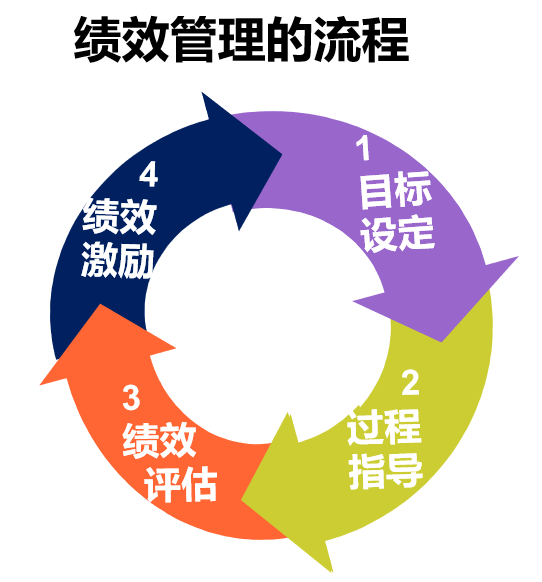 绩效管理四个流程年度经营目标和战略的关系什么是企业战略德鲁克对战略目标的阐述年度经营目标和战略的关系为什么目标管理要建立员工对目标承诺二、绩效指标的分解公司绩效指标分解的逻辑公司的目标分解到部门部门绩效指标纵向分解到员工从岗位职责提取绩效考核指标绩效指标的类型什么是目标类绩效指标什么是行为类绩效指标三、财务部门绩效指标分解及设置平衡计分卡绩效指标分解法为什么要用平衡计分卡分解目标平衡计分卡的相互作用及因果关系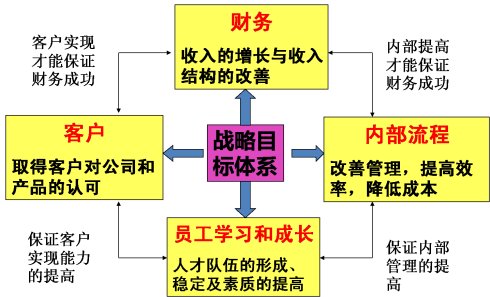 平衡计分卡四维度解析财务层面的目标客户方面目标内部流程方面目标学习与成长方面目标经营目标转化为绩效考核指标设计绩效指标的指标值财务部门岗位职责绩效指标分解方法从岗位职责确定岗位的工作内容区分工作内容类型（目标型or行为型）确定岗位工作要达到的标准设置绩效考核的指标财务部门绩效指标分类设定 什么是挑战性绩效指标 什么是日常性绩效指标 什么是不可接受指标财务人员KPI关键绩效指标值设定的方法绩效指标设定的SMART原则如何设计绩效指标的评分方法指标的权重、周期及指标标准的设计设计关键绩效指标说明书四、绩效面谈绩效面谈的目的绩效面谈的六步骤绩效面谈前要准备什么？绩效面谈的开场有什么讲究为什么要先让下属自我评估如何反馈让下属认可您的评估制订下周期的绩效指标通过绩效面谈，有什么收获绩效面谈中的主要沟通反馈技巧视频：找出绩效面谈的错误点【分享嘉宾】许老师   国家二级人力资源管理师、国家二级心理咨询师、MBTI认证施测师/AACTP认证促动师、DISC认证讲师和教练、Persona国际认证领导力顾问教练、美国 ICQAC权威认证职业培训师拥有20年的人力资源管理实战经验，曾历任多家外资、上市企业人力资源管理岗位，熟谙人力资源管理的各模块，特别是企业薪酬设计、绩效管理和招聘面试技巧。【培训费】培训费4980元/人（含专票+印刷教材+茶点，不含往返差旅费等）；《财务部门绩效管理》报名回执表您是一般纳税人企业、如开具专票提供开票基本信息如下：您是一般纳税人企业、如开具专票提供开票基本信息如下：您是一般纳税人企业、如开具专票提供开票基本信息如下：您是一般纳税人企业、如开具专票提供开票基本信息如下：您是一般纳税人企业、如开具专票提供开票基本信息如下：您是一般纳税人企业、如开具专票提供开票基本信息如下：您是一般纳税人企业、如开具专票提供开票基本信息如下：您是一般纳税人企业、如开具专票提供开票基本信息如下：开  票 名 称：地        址:账        号：电  话：纳  税 人 号：开户行：电子票收件箱：线上 □  线上 □  线下    姓        名:性别职  务手  机电子邮箱或微信课后PDF资料电子邮箱或微信课后PDF资料电子邮箱或微信课后PDF资料电子邮箱或微信课后PDF资料是否住宿        □ 是       □ 否        （住宿费用自理） 是否住宿        □ 是       □ 否        （住宿费用自理） 是否住宿        □ 是       □ 否        （住宿费用自理） 是否住宿        □ 是       □ 否        （住宿费用自理） 是否住宿        □ 是       □ 否        （住宿费用自理） 是否住宿        □ 是       □ 否        （住宿费用自理） 是否住宿        □ 是       □ 否        （住宿费用自理） 是否住宿        □ 是       □ 否        （住宿费用自理） 入住时间：   月    日入住天数：（   ）天 □ 标准双人间（  ）间□ 大床房（  ）入住时间：   月    日入住天数：（   ）天 □ 标准双人间（  ）间□ 大床房（  ）入住时间：   月    日入住天数：（   ）天 □ 标准双人间（  ）间□ 大床房（  ）入住时间：   月    日入住天数：（   ）天 □ 标准双人间（  ）间□ 大床房（  ）入住时间：   月    日入住天数：（   ）天 □ 标准双人间（  ）间□ 大床房（  ）入住时间：   月    日入住天数：（   ）天 □ 标准双人间（  ）间□ 大床房（  ）入住时间：   月    日入住天数：（   ）天 □ 标准双人间（  ）间□ 大床房（  ）入住时间：   月    日入住天数：（   ）天 □ 标准双人间（  ）间□ 大床房（  ）